Date: _______/_______/________Allergies: ________________________________	      Printed Provider’s Name: _______________________Weight: ____________ kg     Height: _______ (cm)	      Signature: ___________________________________Diagnosis: _______________________________         NPI: ___________________  Date: ____/_____/_____ICD-10: _________________________________	      Phone: (____)_____-______  Fax: (____)_____-_____         							      Office Address: _______________________________  Date of most recent chest x-ray:  __________________	Result: _______________________Sodium Chloride 0.9% IV flush 5-10 mL per line type as required.Heparin 100 units/mL IV flush 1-5 mL per line type as required.Heparin 10 units/mL IV flush 1-5 mL per line type as required (for pediatric patientsImplanted venous ports:  Access, flush and de-access per protocol every 4 weeks.External catheter lines (PICC, Hickman):  Flush per protocol daily weekly or monthly.Change dressing and cap(s) every 5-7 days per protocol.Special Orders: ___________________________________________________________________________Lab Orders: ______________________________________________________________________________MC2812 (02/24)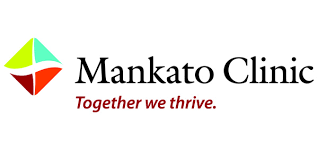 ADULT AMBULATORY INFUSION ORDER               Implanted Venous Port &External Catheter Lines (PICC, Hickman)NAME: BIRTHDATE: Affix Patient Identification Label HereALL ORDERS MUST BE MARKED IN INK WITH A CHECKMARK (  ) TO BE ACTIVE. ALL ORDERS MUST BE MARKED IN INK WITH A CHECKMARK (  ) TO BE ACTIVE. 